Anti-trafficking stakeholders and economic sectors networking, cooperation to combat the business of human trafficking chain _NET-COMBAT-THB CHAINΑΙΤΗΣΗ ΣΥΜΜΕΤΟΧΗΣΣΥΝΕΔΡΙΟΠρόληψη και καταπολέμηση της εμπορίας ανθρώπων στις εφοδιαστικές αλυσίδες του δημόσιου και ιδιωτικού τομέαElectra Palace Athens (Ναυάρχου Νικοδήμου 18-20, Αθήνα)Παρασκευή, 18 Οκτωβρίου 2019.Παρακαλώ όπως αποστείλετε την αίτηση συμμετοχής συμπληρωμένη, μέχρι 14 Οκτωβρίου 2019, στην ηλεκτρονική διεύθυνση projects@cecl.grΟνοματεπώνυμο: Επάγγελμα: Ίδρυμα/Οργανισμός/ Εταιρεία που εργάζεστε:Ηλεκτρονική διεύθυνση:Διοργανωτές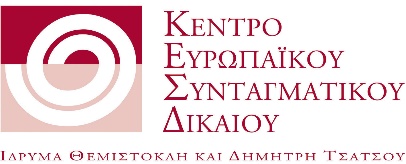 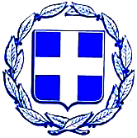 ΕΛΛΗΝΙΚΗ ΔΗΜΟΚΡΑΤΙΑ
ΥΠΟΥΡΓΕΙΟ ΕΞΩΤΕΡΙΚΩΝΓραφείο Εθνικού Εισηγητή για τηνΚαταπολέμηση της Εμπορίας Ανθρώπων